                                                           ZABAWY KREATYWNENADZIEWANKA CZYLI UKŁADANKA LITEROWA.Zabawa dla kilku osób. Każdy ma kartkę i długopis. Wybieramy jakieś słowo, na początek z trzech liter, i zapisujemy je na swoich kartkach – z lewej strony pionowo z góry na dół, np. kos, a z prawej to samo, tylko od dołu do góry:K  _  _  _  _  _  _  _  _  _  _  _  _  _   S O  _  _  _  _  _  _  _  _  _  _  _  _  _  _  _  _ O S  _  _  _  _  _  _  _  _  _  _  _  _  _  _  _  _  KMiędzy literami jest miejsce na wpisanie wyrazów, które zaczynają się i kończą na litery wymyślonego słowa, w przykładzie mogą to być: kompas, okno, serek. Jeżeli ktoś skończy, pozostali przerywają pisanie. Punkt dostaje się za słowa, które się nie powtarzają. Stopniowo można układać wyrazy o dużej liczbie liter. Wygrywa ten, kto zdobędzie najwięcej punktów.KREATYWNI W KUCHNI-  DOMOWE LODY TRUSKAWKOWE.Bardzo proste do zrobienia domowe lody truskawkowe bez jajek i bez potrzeby użycia maszynki do lodów.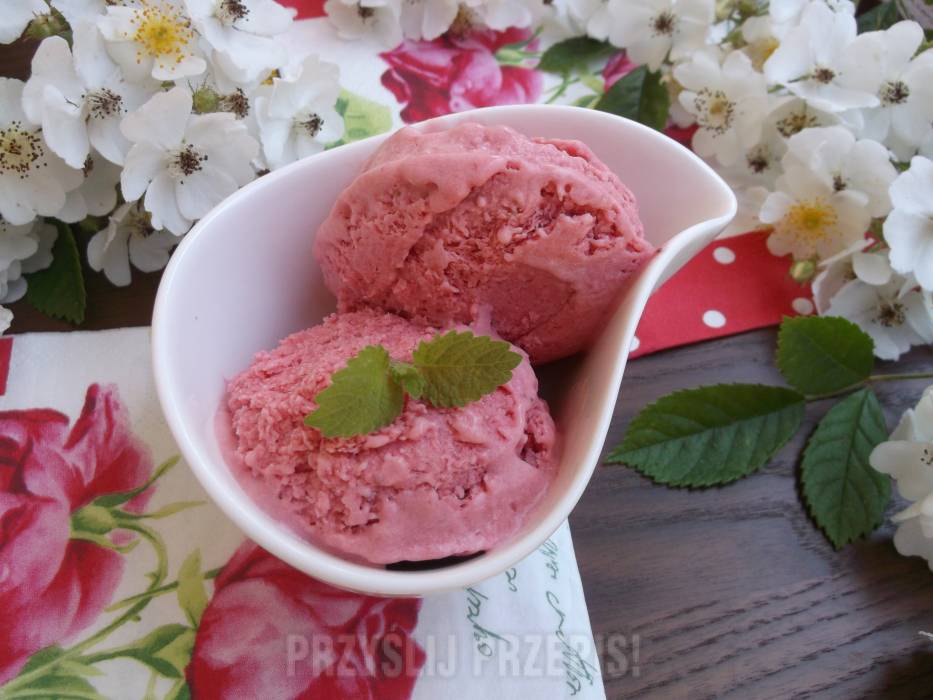 CZAS WYKONANIA:  10-15 MINUTCZAS OCZEKIWANIA : 5-6 GODZINSKŁADNIKI:* 1 szklanka śmietany kremówki 30 %
*  40 dag jogurtu naturalnego
*  50 dag truskawek
*  cukier do smakuSPOSÓB PRZYGOTOWANIA:1. Truskawki płuczemy, osuszamy i usuwamy szypułki. 
2. Do kubka miksera dajemy jogurt naturalny i truskawki, dokładnie miksujemy.
Dodajemy cukier do smaku i chwilę miksujemy. 
3. Dobrze schłodzoną śmietankę ubijamy na sztywno, dodajemy do niej jogurt z truskawkami i delikatnie mieszamy. 
4. Masę przekładamy do zamykanego pojemnika i wstawiamy do zamrażalnika na kilka godzin. Od czasu do czasu masę lodową dokładnie mieszamy. SMACZNEGO!!!	KONTAKT MAILOWY karolina16a@o2.pl